Управление по Физической культуре и спорту мэрии г.Череповца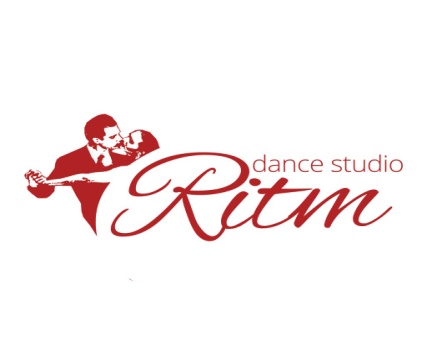 Федерация танцевального спорта России и Акробатического Рок-Н-ролла             Федерация танцевального спорта Вологодской областиТанцевально-спортивный клуб «Ритм»ПРИГЛАШЕНИЕ "Зимние ритмы 2019"Дорогие друзья!                   Приглашаем Вас принять участие в российском турнире по танцевальному спорту                   Дата проведения:  27.01.2019 г.                  Место проведения: г.Череповец, Дом Физкультуры(Бассейн),Сталеваров 47.                        Правила проведения:  по правилам ФТСАРР(Т,С)                         Судейская бригада: по приглашению организаторов         соревнования                           Счетная бригада: Антипин Владимир (г. Череповец)                  Регистрация и разминка: за 1,5 часа до начала соревнований                 Справки по телефону:  8- 921- 131- 09- 44-Кучина Татьяна   ВНИМАНИЕ: возможны изменения в программе турнира!!!                                          Программа (Фестиваль среди начинающих)                                          Программа (Фестиваль среди начинающих)                                          Программа (Фестиваль среди начинающих)                                          Программа (Фестиваль среди начинающих)                                          Программа (Фестиваль среди начинающих)      Класс      Возраст     ПрограммаРегистрацияНачалоБеби-2  (W, Cha) 2011 г.р. и млПары и соло         8-00       9-30Беби-3  (W, Sa, Cha) 2011 г.р. и млПары и соло         8-00       9-30Беби-2 кубки по танцам (W, Cha)2011 г.р. и млПары и соло (скейтинг)         8-00       9-30Беби-3 кубки по танцам (W, Sa, Cha)2011 г.р. и млПары и соло (скейтинг)         8-00       9-30Н-2 (W, Cha)Все возрастаПары и соло         8-00       9-30Н-3 (W, Sa, Cha)Все возрастаПары и соло         8-00       9-30Кубки по танцам (W, Sa, Cha,)Все возрастаПары и соло (скейтинг)11-0012-00Король танцпола Н-2 (W, Cha)2008 и млСоло, мальчики (скейтинг)11-0012-00Королева танцпола Н-2 (W, Cha)2008 и млСоло, девочки (скейтинг)11-0012-00Н-2 (W, Cha) Все возрастаПары и соло (скейтинг)11-0012-00Н-3 (W, Sa, Cha) Все возрастаПары и соло (скейтинг)11-0012-00Н-4  (W, Q, Sa, Cha) Все возрастаПары и соло        13-30      14-30Н-5 (W, Q, Sa, Cha, J)Все возрастаПары и соло       13-30      14-30Н-6 (W, V, Q, Sa, Cha, J)Все возрастаПары и соло       13-30      14-30Кубки по танцам (W, V, Q, Sa, Cha, J)Все возрастаПары и соло (скейтинг)       13-30      14-30Н-4 (W, Q, Sa, Cha) Все возрастаПары и соло (скейтинг)       13-30      14-30Н-5 (W, Q, Sa, Cha, J) Все возрастаПары и соло (скейтинг)       13-30      14-30Н-6 (W, Vv, Q, Sa, Cha, J)Все возрастаПары и соло (скейтинг)       13-30      14-30                                         Программа (Спорт высших достижений)                                         Программа (Спорт высших достижений)                                         Программа (Спорт высших достижений)                                         Программа (Спорт высших достижений)                                         Программа (Спорт высших достижений)Дети-12010г.р. и мл.Н+Е кл.St (3т.), La (3т.)     16-00Дети-22008-2009 г.р.Н+Е кл.St (3т.), La (3т.)     16-00Юниоры-12006-2007 г.р.до Д кл.St (4т.), La (4т.)     16-00Юниоры-1+Юниоры 22007-2004 г.р.до С кл.St     16-00Юниоры-12006-2007 г.р.откр.St     16-00Молодежь+Взрослые2003 г.р. и ст.до С клLa      16-00Юниоры 22004-2005 г р.открытый10 танцев     16-00Дети-12010 г.р. и мл.Н+Е кл.6 танцев      18.00Дети-22008-2009 г.р.Н+Е кл.6 танцев      18.00Юниоры-12006-2007 г.р.до Е кл.St (3т.), La (3т.)      18.00Юниоры-1+Юниоры 22004-2007 г.р.до С кл.10 танцев      18.00Юниоры-1+ 22004-2007 г.р. Д+Е.St (4т.), La (4т.)      18.00Молодежь+Взрослые2003 г.р. и ст.до С клSt       18.00Дети1+Дети2   2008-2010 г.р.              до Д кл         St (4т.)La(4т.)      18.00Дети-2+12008-2010 г.р. .откр.St (4т.), La (4т.)      19.30Юниоры-12006-2007 г.р.до Д кл.8 танцев      19.30Юниоры-1+Юниоры 22004-2007 г.р.до С кл.La      19.30Юниоры-12006-2007 г.р.откр.La      19.30Юниоры-22004-2005 г.р.ОткрытыйSt, La      19.30Д1+Д22008-2010г.р.До Д класса.8 танцев      19.30